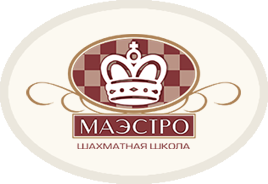 РЕЛАМЕНТквалификационных турниров на IV, III и II разряд16-24 декабря 2017 годаМесто проведения: Астана, ул.Сыганак, 14/1, ЖК “Европа Палас Главный судья: Скурыгин Антон, международный арбитр, международный организаторОфициальный сайт турнира: www.maestrochess.kzПроводимые турниры:Турнирный взнос:Контроль времени:Критерии для определения мест и распределения призов:а) по наибольшему числу очков, набранных во всех партияхб) коэффициент Бухгольца (швейцарская система), коэффициент Бергера (круговая система)в) количество победг) личная встреча (результаты микроматча)д) количество побед черным цветомОбщая информация:Расписание туров может быть скорректировано организационным комитетом турнира.Прием заявок заканчивается за 30 минут до начала тура. Участники, занявшие места с 1 по 3, награждаются дипломами и медалями. Участники, выполнившие норматив, награждаются сертификатами. Контакты организаторов:Скурыгин Антон Григорьевич, международный организатор, телефон: +7 7773382387, e-mail: chess_school@mail.ru или Скурыгина Евгения Игоревна, директор турнира, телефон +7 7056653132 (WhatsApp)ДОБРО ПОЖАЛОВАТЬ В “МАЭСТРО”!IV разрядIII разрядII разряд1-4 тур 16 декабря 16.001-3 тур16 декабря 16.001-2 тур16 декабря 16.005-8 тур 17 декабря 16.004-6 тур 17 декабря 16.003-4 тур 17 декабря 16.007-9 тур 18 декабря 11.005-6 тур 18 декабря 11.007-8 тур 23 декабря 16.009 тур 24 декабря 16.00IV разрядIII разрядII разряд5000 тенге5000 тенге6000 тенгеIV разрядIII разрядII разрядБез часов30 минут40 минут